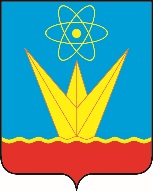 СОВЕТ ДЕПУТАТОВ ЗАТО ГОРОДА ЗЕЛЕНОГОРСКА  КРАСНОЯРСКОГО КРАЯПостоянная комиссия по местному самоуправлению и социальной политикеул. Мира, д. 15,  г. Зеленогорск, Красноярский край, 663690Телефоны: (39169) 95-136, 95-142, факс (39169) 95-142e-mail: glava@admin.zelenogorsk.ruПовестка Дата: 15.11.2018Время: 15:00					                          Место: ул. Мира 15, кабинет 412.Председатель постоянной комиссии   по местному самоуправлению и социальной политике                                                                        С.М. Коржов №п/пВремяВопросы повесткиДокладчикПриглашенные123415:00О внесении изменений в решение Совета депутатов ЗАТО г. Зеленогорска от 31.05.2018 № 54-290р «Об утверждении структуры Администрации ЗАТО г. Зеленогорска»Нагорнова Людмила Владимировна, начальник отдела трудовых отношений Администрации ЗАТО г. Зеленогорска15:15О внесении изменений в решение Совета депутатов ЗАТО г. Зеленогорска от 27.09.2012 № 29-179р «Об утверждении Положения о территориальной трехсторонней комиссии по регулированию социально-трудовых отношений»Нагорнова Людмила Владимировна, начальник отдела трудовых отношений Администрации ЗАТО г. Зеленогорска15:30Об изменении маршрутной схемы движения автобусов в г. ЗеленогорскеНикитина Татьяна Семеновна, депутат Совета депутатов ЗАТО г. ЗеленогорскаФахуртдинов, Михаил Борисович,заместитель  начальника  отдела городского хозяйства Администрации ЗАТО г. Зеленогорска, Шмелев Алексей Борисович, заместитель  начальника отдела городского хозяйства Администрации ЗАТО г. Зеленогорска16:00РазноеКоржов Сергей Михайлович, председатель постоянной комиссии по местному самоуправлению и социальной политике